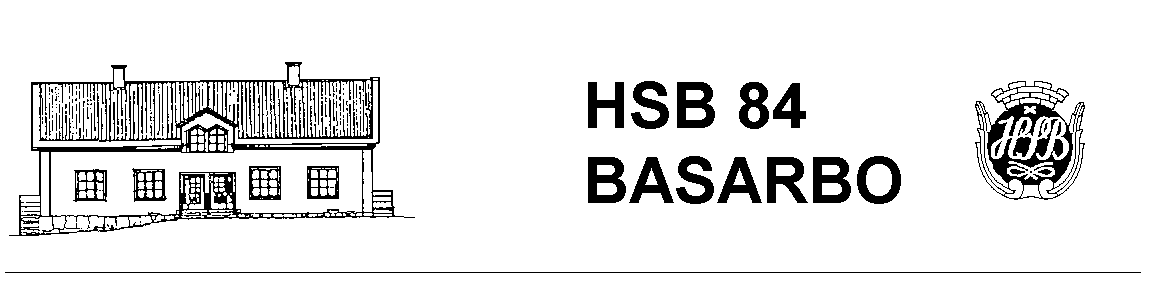 Medlemsblad november-december 2017 Föreningens årsstämma kommer att hållas 15/2 2018. Motioner till stämman skall vara inlämnade senast 30/11 2017. Föreningens ekonomi är mycket god varför styrelsen åter beslutat om att ha en avgiftsfri månad. Denna kommer att infalla i januari 2018.Kontroll av husens tak som beslutades genomföras har utförts. Endast ett tak, på Basarbovägen 1, behövde åtgärdas.Disponentvillans Dag kommer att firas 19/11 – mycket skoj för alla barn …. och föräldrar!Föreningens traditionella julgran beräknas komma på plats i början på december!Den mörka årstiden är här - med tända ljus och helgernas alla festligheter. Glöm inte släcka ljusen och kontrollera brandvarnarna!Nästa styrelsemöte blir 16/1 2018.Välkomna med förslag och ideer!Med hopp om en fin vinter och trevliga helger,/Styrelsen